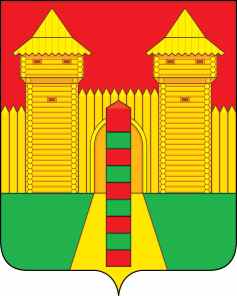 АДМИНИСТРАЦИЯ  МУНИЦИПАЛЬНОГО  ОБРАЗОВАНИЯ «ШУМЯЧСКИЙ  РАЙОН» СМОЛЕНСКОЙ  ОБЛАСТИРАСПОРЯЖЕНИЕот 04.04.2023г. № 90-р        п. ШумячиВ целях приобщения школьников к чтению, пропаганды ценности чтения и книги, стимулированию интереса к мировому литературному наследию, а также увековечивания памяти Айзека Азимова – всемирно известного писателя-фантаста, ученого, популяризатора науки, уроженца местечка Петровичи Шумячского района Смоленской областиПровести IX Азимовские чтения «Открываем мир, Вселенную и книги Азимова» (далее – Азимовские чтения) 26-28 апреля 2023 года.Директору Муниципального бюджетного учреждения «Шумячская централизованная библиотечная система» С.П. Аргуновой организовать проведение Азимовских чтений на базе Муниципального бюджетного учреждения «Шумячская централизованная библиотечная система».Начальнику Отдела по образованию Администрации муниципального образования «Шумячский район» Смоленской области                     И.Г. Кулешовой:- обеспечить участие школьников старших классов образовательных учреждений района в пленарном заседании Азимовских чтений 26.04.2023г.- организовать выступление на пленарном заседании Азимовских чтений 26.04.2023 г. педагогов образовательных учреждений по теме «Шаг в будущее».  Контроль за исполнением настоящего распоряжения возложить на начальника Отдела по культуре и спорту Администрации муниципального образования «Шумячский район» Смоленской области Т.Г. Семенову.Глава муниципального образования «Шумячский район» Смоленской области                                         А.Н. Васильев			                      О проведении IX Азимовских чтений 